TANTÁRGYI ADATLAPTantárgyleírásAlapadatokTantárgy neve (magyarul, angolul)  ● Azonosító (tantárgykód)BMEEPA tantárgy jellegeKurzustípusok és óraszámokTanulmányi teljesítményértékelés (minőségi értékelés) típusaKreditszám TantárgyfelelősTantárgyat gondozó oktatási szervezeti egységA tantárgy weblapja A tantárgy oktatásának nyelve A tantárgy tantervi szerepe, ajánlott féléveKözvetlen előkövetelmények Erős előkövetelmény:Gyenge előkövetelmény:Párhuzamos előkövetelmény:Kizáró feltétel (nem vehető fel a tantárgy, ha korábban teljesítette az alábbi tantárgyak vagy tantárgycsoportok bármelyikét):A tantárgyleírás érvényességeJóváhagyta az Építészmérnöki Kar Tanácsa, érvényesség kezdete Célkitűzések és tanulási eredmények Célkitűzések Tanulási eredmények A tantárgy sikeres teljesítésével elsajátítható kompetenciákTudás – a KKK 7.1.1. pontja szerint:Képesség – a KKK 7.1.. pontja szerint:Attitűd – a KKK 7.1.. pontja szerint:Önállóság és felelősség – a KKK 7.1.. pontja szerint:Oktatási módszertan Tanulástámogató anyagokSzakirodalomJegyzetek Letölthető anyagok Tantárgy tematikájaElőadások tematikájaKompozíciós és vizuális formanyelvi összefüggések.A hagyományos és virtuális modelleken végzett hajtogatáson (folding) és az anyag engedte transzformáción alapuló formaalkotás 1.A geometriai transzformáció alapú formaalkotás.Építészeti alkalmazás, prezentáció, vizualizáció, gyártás.Gyakorlati órák tematikájaHagyományos modelleken végzett, hajtogatáson (folding) alapuló formaalkotás I.Hagyományos modelleken végzett, hajtogatáson (folding) alapuló formaalkotás II.Hagyományos és virtuális modelleken végzett transzformációs formaalkotás I.Hagyományos és virtuális modelleken végzett transzformációs formaalkotás II.A geometriai transzformáció alapú formaalkotás I.A geometriai transzformáció alapú formaalkotás II.Építészeti alkalmazás, prezentáció, vizualizáció, gyártás I.Építészeti alkalmazás, prezentáció, vizualizáció, gyártás II.TantárgyKövetelmények A Tanulmányi teljesítmény ellenőrzése ÉS értékeléseÁltalános szabályok Teljesítményértékelési módszerekTeljesítményértékelések részaránya a minősítésbenÉrdemjegy megállapításJavítás és pótlás A tantárgy elvégzéséhez szükséges tanulmányi munkaJóváhagyás és érvényességJóváhagyta az Építészmérnöki Kar Tanácsa, érvényesség kezdete 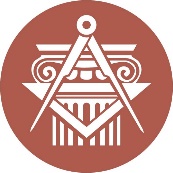 BUDAPESTI MŰSZAKI ÉS GAZDASÁGTUDOMÁNYI EGYETEMÉPÍTÉSZMÉRNÖKI KARkurzustípusheti óraszámjellegelőadás (elmélet)gyakorlatlaboratóriumi gyakorlatneve:beosztása:elérhetősége:szorgalmi időszakban végzett teljesítményértékelésekrészarányRészteljesítmény-értékelésösszesen:∑100%tevékenységóra / félévrészvétel az előadásokonrészvétel a kontakt tanórákonfélévközi készülés a gyakorlatokrakiadott házi feladatok elkészítése30összesen:∑ 